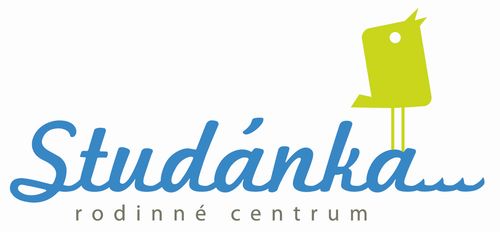 Rodinné centrum Studánka, z.s. Riegrova 318, TišnovPodzimní DĚTSKÁ BURZAZa pár kaček prima věci aneb maminky maminkám.Přijďte si nakoupit podzimní a zimní oblečení, obuv, sportovní potřeby, hračky, knížky a další potřebné věci pro děti od 0 do 15 let.Kdy: 	v úterý 8. 10. 2019 od 9 do 17 hodinKde:  	v sokolovně, Drbalova 274, TišnovVstupné na burzu pro kupující je 20 Kč.Podrobné informace získáte na www.studanka-tisnov.cz, emailem studanka.tisnov@gmail.com, na tel. 777 706 721 nebo na facebooku www.facebook.com/StudankaTisnov.